RS Notes:  The World of European CultureMannerism**________________** emerged in _____________ in the 1520 and 30’sIt broke down the values of ________________, _______________, ___________________, and ___________________Elongated figures showed suffering, heightened __________________, and religious ________________________________- portrayed elongated figures in unusual yellows and greens against a black backgroundThe ____________ he depicts reflects the tensions created by the religious ________________ of the __________________.The Baroque Period**_______________** replaced Mannerism.  Began in _______________ and was adopted by the ____________________________ movement.Tried to join ________________________ ideals w/newly revived ___________________ feelingsKnown for its dramatic effects that arouse ____________________Baroque was used to show _________________, because the buildings became _________________ and ______________. 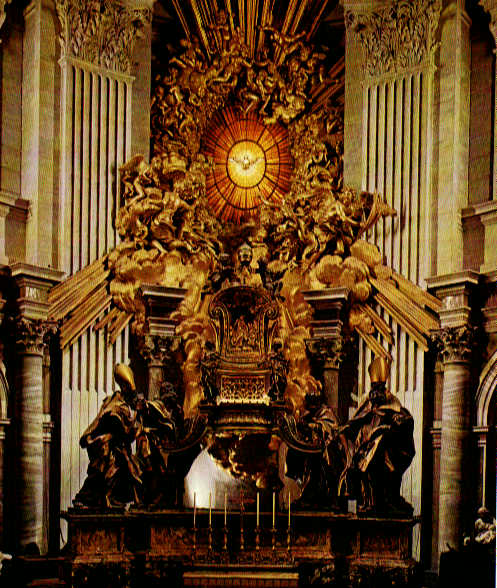 Ex. __________________The Throne of Saint Peter__________________________________ completed St. Peter’s Basilica with a wooden “Throne of Saint Peter” It seems to _______________ in midair as rays of heavenly ____________ drive a mass of _____________ toward the spectator.Golden Age of Literature________________ had a cultural flourishing during ___________________ reign. **___________________________**Works performed at the ________________________Actor and shareholder in _________________________________________ (Acting troupe) Low admissions allowed ______________ classes to attend, but his plays appealed to people in __________ classes.He is viewed as a universal _______________Used masterful _________________ and showed deep _____________ into human psychology. Spain________________________ wrote almost _______________ playsWitty, charming, action-packed, and realistic.____________________________________________- Don QuixoteDon Quixote- _______________ w/ lofty ______________Sancho Panza- fat, earthly _______________ (sidekick)Each come to value the other’s perspective_____________ and __________________ are necessary to achievePolitical Thought____________________________- LeviathanBefore society, there was a “__________________________”Life is _________________ and _________________ because human nature is ________________________To keep people from _____________________ each other, we need gov’t with an ________________ ruler____________________- Two Treatises of GovernmentBefore society, people lived in __________________ and ___________________, not violence and warPeople had **_____________________ **(______________________________)They had trouble protecting those rightsEstablish _____________________ to protect rights____________________ between people and gov’t establishes __________________ obligationsIf it’s broken, the people have the right to overthrow the gov’tHis ideas were important in the _________________ and _________________ Revolutions.Used in the ________________________________ and _________________________________ 